Nomor :  09/488/Peng-Und/X/2017Perihal :  Pengumuman dan Undangan  Diberitahukan kepada seluruh mahasiswa Program MM-UMB, bahwa sesuai jadwal di bawah ini akan dilaksanakan Seminar Proposal Tesis, maka  mahasiswa yang bersangkutan mengundang para mahasiswa untuk hadir sebagai peserta.Demikian pengumuman dan undangan ini, untuk diperhatikan dan diindahkan sebagaimana mestinya. Terima kasih.	Dikeluarkan di	:  Jakarta	Padatanggal	:  Ketua Program Studi Magister ManajemenTtd	
Dr. Aty Herawati, M.Si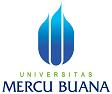 PENGUMUMAN JADWAL SEMINAR PROPOSAL TESISPROGRAM STUDI MAGISTER MANAJEMENPROGRAM PASCASARJANAQNO.HARI, TGL.JAMN.I.M.N A M ADOSEN PEMBIMBINGDOSEN PENELAAHKON-SEN-TRASITEMPAT/ RUANG01rabu, 18 Oktober 2017 Pkl 09.0055114120097Mei RahmawatiP1: Dr. Dewi Anggraeni, MEP2. Dr. Aty Herawati, M.Si.MKUKampus A Meruya T. 20902rabu, 18 Oktober 2017 Pkl 10.0055115120068Rimmi Tomson HasundunganP1: Dr. Aty Herawati, M.Si.P2. Dr. Dewi Anggraeni, MEMKUKampus A Meruya T. 20903rabu, 18 Oktober 2017 Pkl 11.0055115120083Aditya Rachman DwiatmajaP1: Dr. Aty Herawati, M.Si.P2. Dr. Dewi Anggraeni, MEMKUKampus A Meruya T. 209